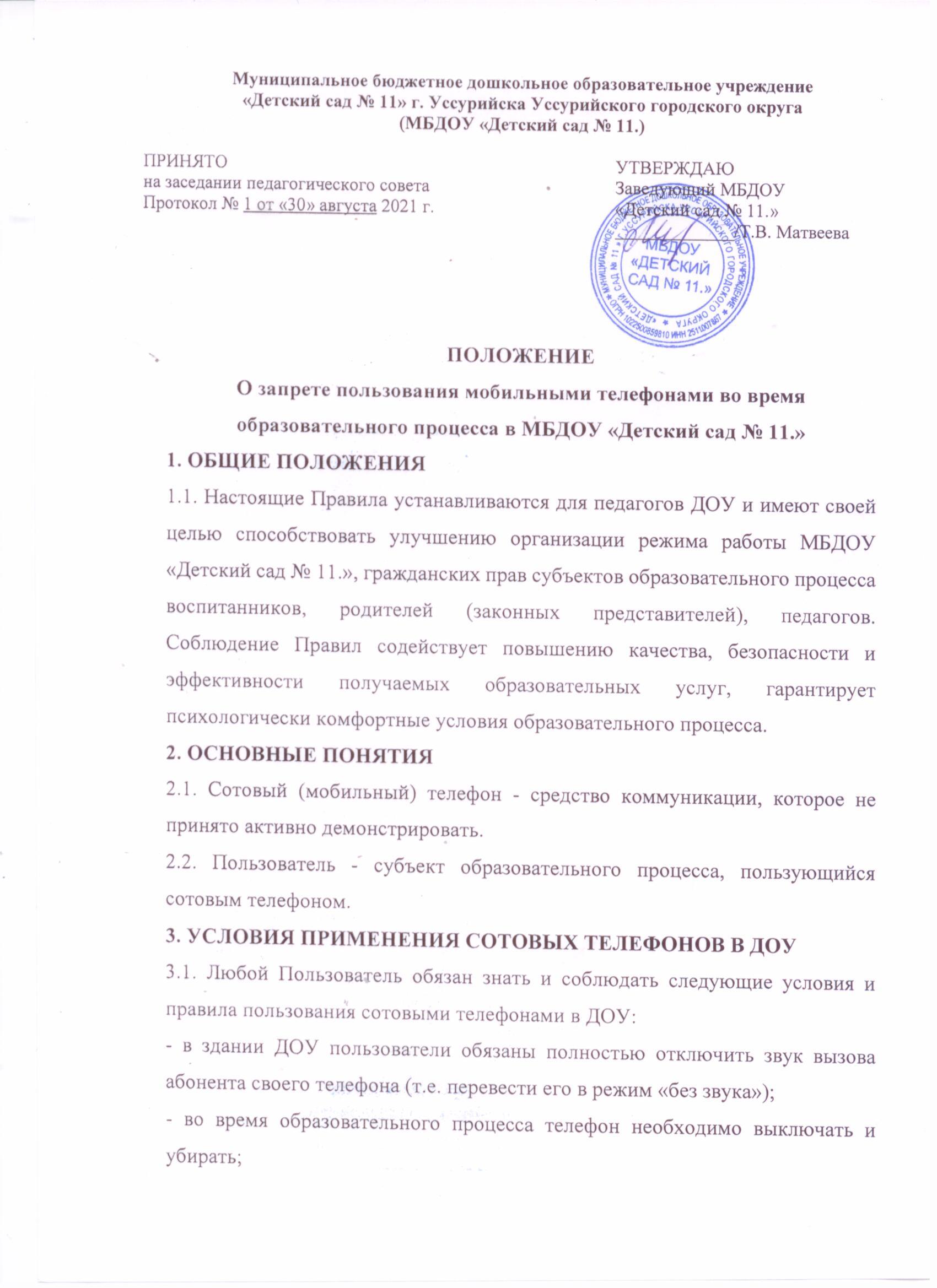 - помнить, что ответственность за сохранность телефона лежит только на его владельце.4. ПОЛЬЗОВАТЕЛЮ ЗАПРЕЩАЕТСЯ4.1. Использовать телефон в процессе образовательного процесса в любом режиме.4.2. Прослушивать радио и музыку, в том числе через наушники, отправлять SMS-, MMS- и другие виды сообщений, пользоваться услугами GPRS, Bluetooth, интернетом, класть телефон на стол;4.3. Использовать полифонию, громкую связь в телефоне во все время пребывания в ДОУ.4.4. Фотографировать и снимать на видео, пользоваться телефоном в режиме фото- и видеовоспроизведения (играть в игры, просматривать изображения, текст, рисунки, видеозаписи, фотографии), диктофона, калькулятора, календаря, блокнота, записной книжки и т.п.4.5. С помощью телефона демонстрировать окружающим видео и фото, пропагандирующие культ насилия, жестокость и порнографию.4.5. Сознательно наносить вред имиджу ДОУ, в том числе путем съемки и последующей демонстрации окружающим сцен насилия и вандализма и т.п.4.6. Использовать мобильные телефоны во время совещаний, родительских собраний, педсоветов.4.7. Сотрудниками строго запрещено вешать телефон на шею, хранить его в нагрудных карманах, в карманах брюк и юбок, а также подключать телефон к электрическим сетям образовательного учреждения для зарядки.5. ОТВЕТСТВЕННОСТЬ ЗА НАРУШЕНИЕ ПРАВИЛЗа нарушение настоящих Правил предусматривается следующая ответственность:5.1. За однократное нарушение, объявляется замечание (с написанием объяснительной).5.2. За многократное нарушение правил - выговор.6.ИНЫЕ ПОЛОЖЕНИЯ6.1. Родителям (законным представителям) не рекомендуется звонить детям (воспитанникам) и сотрудникам во время ведения образовательного процесса в ДОУ.6.2. Необходимо соблюдать культуру пользования средствами мобильной связи:- громко не разговаривать;- громко не включать музыку;- при разговоре соблюдать правила общения.6.3. Ответственность за сохранность телефона лежит только на его владельце. В целях сохранности телефона не следует оставлять телефон без присмотра, передавать сотовый телефон в чужие руки. За случайно оставленные в помещении образовательного учреждения телефоны ДОУ ответственности не несет и поиском пропажи не занимается.6.4. Порядок пользования мобильным телефоном должен ежегодно доводиться до сведения родителей (законных представителей).